МЕТОДИЧЕСКАЯ РАЗРАБОТКА «АВТОРСКИЕ МУЗЫКАЛЬНО-ДИДАКТИЧЕСКИЕ ИГРЫ В РАЗВИТИИ МУЗЫКАЛЬНЫХ СПОСОБНОСТЕЙ ДЕТЕЙ ДОШКОЛЬНОГО ВОЗРАСТА».Цель: развитие музыкальных способностей  дошкольников в доступной игровой форме.        1. МУЗЫКАЛЬНО-ДИДАКТИЧЕСКАЯ ИГРА «БАНТИК И ЗОНТИК». АВТОР СОКОЛОВА Е.Е.Музыкально-дидактическая игра на определение мажора и минора.Цель: развитие ладового чувства у детей старшего дошкольного возраста.Игровые материалы: яркое панно с изображением девочки с бантиком (мажор), второе панно с изображением мальчика с зонтиком на сером фоне (минор), карточки по числу играющих с изображением зонтика (минор) и бантика (мажор), фишки. Ход игры: музыкальный руководитель знакомит детей с песней «Бантик»:Если музыка играет, в ней и радость, и задор,Значит, музыку такую называем мы мажор.К этой песне педагог предлагает иллюстрацию  «Бантик», обращая внимание детей на яркую картинку и радостное звучание песенки в мажоре.Затем педагог знакомит детей с песенкой «Зонтик»:Серой краской нарисую тучку, дождик, тихий двор.Если песню спеть такую, то получится минор. К этой песне педагог предлагает иллюстрацию «Зонтик», обращая внимание детей на унылый серый фон и грустное звучание музыки в миноре. В качестве примеров звучания мажора и минора педагог предлагает прослушать произведения Ж.Металлиди «На уроке девочки сидят», «Тихо» со словами и без слов. 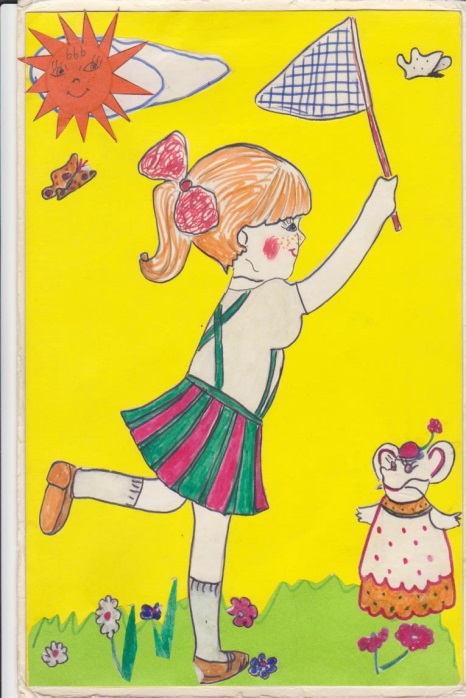 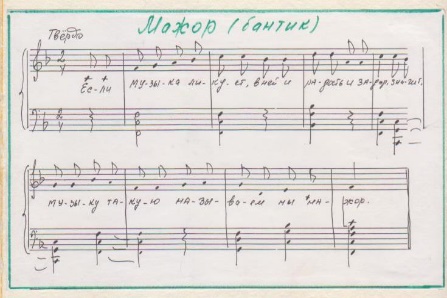 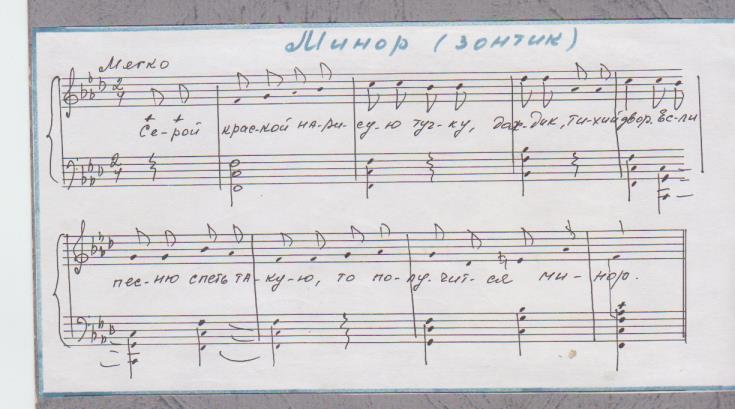 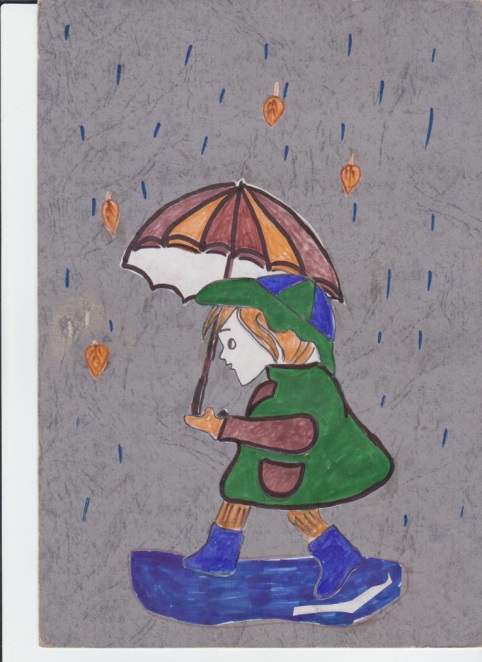 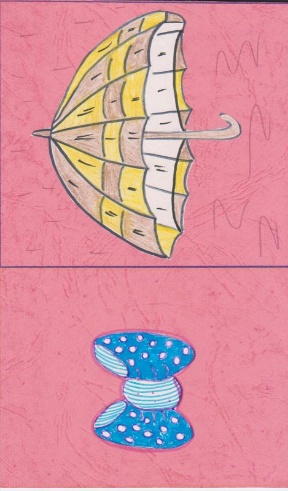 2. МУЗЫКАЛЬНО-ДИДАКТИЧЕСКАЯ ИГРА «ДЯТЕЛ И ЕГО ДРУЗЬЯ». АВТОР СОКОЛОВА Е.Е.Музыкально-дидактическая игра на развитие гармонического и тембрового слуха для детей старшего дошкольного возраста.Игровой материал:Панно с изображением дятла на дереве. Еще 2 дятлов можно прикрепить к этому дереву с помощью липучки.Карточки по числу играющих с изображением 1, 2 и 3 дятлов, фишки. Набор детских музыкальных инструментов.Ход игры: Педагог исполняет песенку(можно использовать мелодию хоровода «Каравай»):ДЯТЕЛ СЕЛ НА ТОЛСТЫЙ СУКИ С РАЗМАХУ НОМСОМ – ТУК!            ПОМОГЛИ ДРУЗЬЯ ЕМУ,СКОЛЬКО ИХ? Я НЕ ПОЙМУ. С окончанием песенки педагог предлагает детям послушать, сколько дятлов стало и играет одновременно 2 или 3 звука. Можно повторить только 1 звук. При этом дети должны назвать количество звуков. Раздать детям карточки с изображением 1, 2 или 3 дятлов. Предложить закрыть соответствующее изображение после прослушивания музыкального примера. В дальнейшем можно использовать звучание не только фортепиано, а нескольких музыкальных инструментов.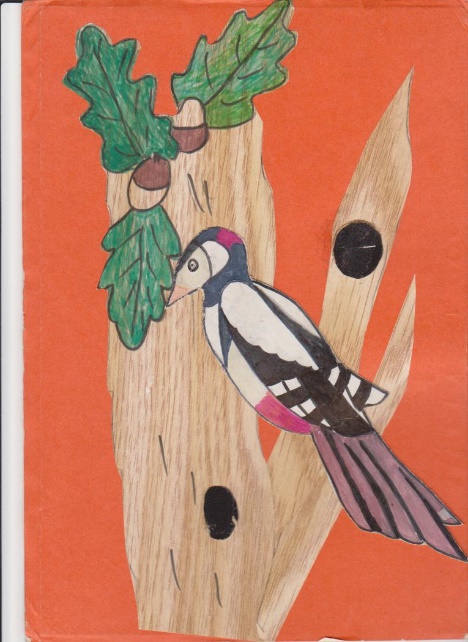 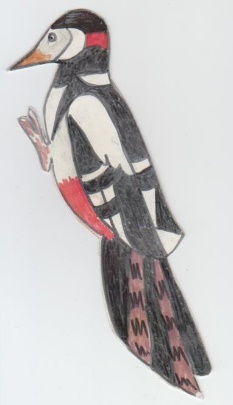 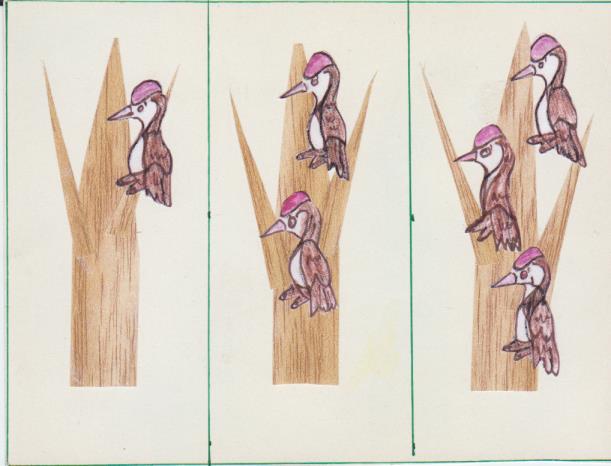 3.МУЗЫКАЛЬНО-ДИДАКТИЧЕСКАЯ ИГРА  «СОЛНЫШКО ВСТАЕТ». АВТОР СОКОЛОВА Е.Е.Музыкально-дидактическая игра на развитие звуковысотного слуха для детей 4-7 лет.Цель: координация слуха и голоса, развитие звуковысотного слуха.Игровые материалы: цветное панно с прорезью для «движения» солнышка. На панно изображение горизонта и солнышка в небе.Изображение солнышка, прикрепленного к палочке, по числу играющих.Ход игры: педагог знакомит детей с песенкой, обращая внимание детей на изменение мелодии в зависимости от текста:Утром солнышко встает,                             Освещает небосвод,                                    Днем стоит над головой,К ночи катится домой.Исполнение сопровождается показом, во время которого педагог на панно по прорези двигает солнышко (на обратной стороне солнышка прикрепляется  пуговица, позволяющая держаться солнышку в прорези). Детям можно раздать солнышки на палочке. В зависимости от изменения высоты мелодии и текста, дети поднимают и опускают солнышко. На индивидуальных занятиях педагог предлагает ребенку самостоятельно спеть песенку и подвигать солнышко на панно.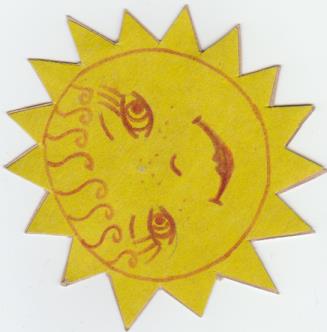 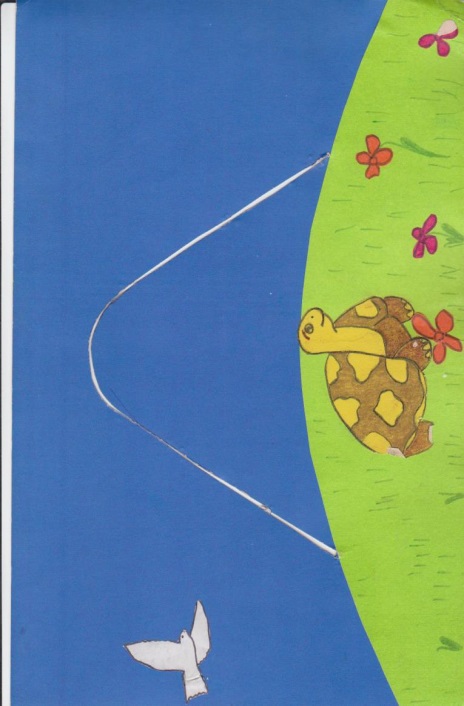 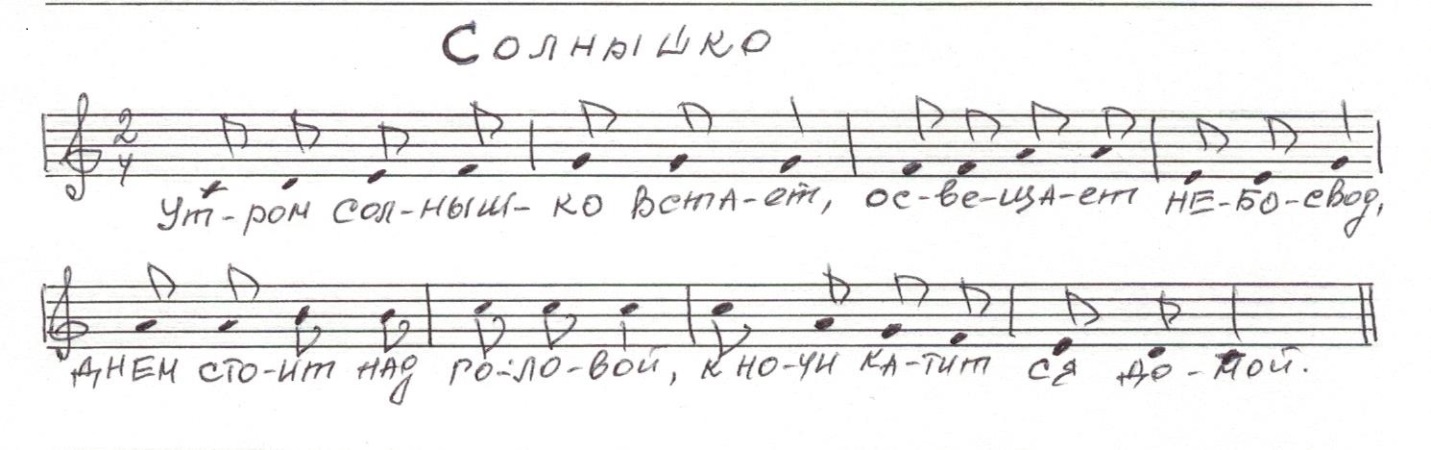 